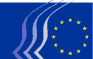 Európsky hospodársky a sociálny výborBrusel 27. novembra 2017Obsah:Na plenárnom zasadnutí 18. a 19. októbra 2017 sa zúčastnil Frans TIMMERMANS, prvý podpredseda Európskej komisie zodpovedný za lepšiu právnu reguláciu, medziinštitucionálne vzťahy, právny štát a Chartu základných práv.Na zasadnutí boli prijaté tieto stanoviská:Hospodárske riadenie / Finančné nástroje / Daňové otázkyNové udržateľné hospodárske modelySpravodajkyňa:	Anne CHASSAGNETTE (Zamestnávatelia – FR)Pomocný spravodajca:		Carlos TRIAS PINTÓ (Iné záujmy – ES)Referenčný dokument:		prieskumné stanovisko – EESC-2017-01690-00-00-AC-TRAHlavné body:EHSV odporúča, aby:sa v rámci EÚ zlepšila koordinácia prác na udržateľnom hospodárstve prostredníctvom vytvorenia stálej štruktúry nového udržateľného hospodárstva;verejné orgány EÚ podporovali výskum, najmä zodpovedný výskum a zodpovedné investícií;sa zaistilo, že nové modely naozaj spĺňajú kritériá udržateľnosti;EÚ povzbudzovala a podporovala vzdelávanie, odbornú prípravu a informovanosť s cieľom zvýšiť povedomie všetkých subjektov o nových udržateľných hospodárskych modeloch a o úlohe udržateľného financovania;Komisia analyzovala a dopĺňala (nie nahrádzala) súkromné iniciatívy, ktorých cieľom je výmena osvedčených postupov a skúseností medzi inovátormi;verejné orgány EÚ zaistili, že nositelia nových skutočne udržateľných hospodárskych modelov majú prístup k financovaniu v ich prvých fázach vývoja a neskoršieho rozvoja;Komisia podporovala experimentovanie s novými modelmi prostredníctvom fondu na financovanie inovácií;verejné orgány EÚ začlenili subjekty, ktoré sú nositeľmi týchto nových hospodárskych modelov, do už existujúcich odvetvových politík EÚ, aby ich zviditeľnili a vytvorili „pákový efekt“ prospešný pre ich rozšírenie.Kontakt:	Janine Borg(tel.: 00 32 2 546 8879 – e-mail: janine.borg@eesc.europa.eu)Zdaňovanie kolaboratívneho hospodárstvaSpravodajca:	Giuseppe GUERINI (Iné záujmy – IT)Pomocný spravodajca	Krister ANDERSSON (Zamestnávatelia – SE)Referenčný dokument:		Prieskumné stanovisko na žiadosť estónskeho predsedníctva Rady EÚ	EESC-2017-02946-00-00-AC-TRAHlavné body:EHSV:sa domnieva, že kolaboratívne hospodárstvo môže členským štátom EÚ priniesť nové príležitosti pre rast a rozvoj EÚ;zdôrazňuje, že vzhľadom na osobitnú plynulosť a rýchlosť vývoja v tomto sektore je nevyhnutné, aby sa daňové regulačné systémy a daňové režimy inteligentne a pružne prispôsobili;odporúča, aby sa v systéme zdaňovania kolaboratívneho hospodárstva dodržiavala zásada neutrality (t. j. aby systém nebol v rozpore s vývojom trhu) a stanovili sa primerané a spravodlivé mechanizmy zdaňovania rozličných foriem podnikov pôsobiacich v rámci kolaboratívneho hospodárstva;dúfa, že sa rýchlo vytvorí homogénny a integrovaný európsky systém, ktorý zaručí spoločné pravidlá pre všetky členské štáty, pokiaľ ide o fenomén digitálneho hospodárstva, a zohľadní prirodzenú tendenciu digitálnych sietí fungovať cezhranične;vyzýva európske orgány, aby vyvinuli čo najväčšie úsilie o vytvorenie takých foriem medzinárodnej mimoeurópskej spolupráce, ktorých cieľom bude stanoviť určité základné pravidlá digitálneho kolaboratívneho hospodárstva;považuje za potrebné pripomenúť, že okrem vhodného daňového režimu je dôležité zabezpečiť ochranu a rešpektovanie i) práv spotrebiteľov; ii) súkromia a pravidiel spracovania osobných údajov; iii) pracovníkov a poskytovateľov služieb, ktorých sa týkajú nové podnikateľské modely, ako aj činnosť kolaboratívnych platforiem;nabáda Komisiu a členské štáty, aby spolupracovali na prijatí všeobecného právneho rámca pre digitálne hospodárstvo, prostredníctvom ktorého by bolo možné koordinovať a harmonizovať daňové pravidlá uplatňované na túto novú formu hospodárstva.Kontakt: 	Jüri Soosaar(tel: 00 32 2 546 9628 – e-mail: juri.soosaar@eesc.europa.eu)Hospodárska politika v eurozóne na rok 2017 (doplňujúce stanovisko)Spravodajca:	Petr ZAHRADNÍK (Zamestnávatelia – CZ)Pomocný spravodajca:	Javier DOZ ORRIT (Pracovníci – ES)Referenčný dokument:		EESC-2017-02837-00-01-AC-TRAHlavné body:EHSV:považuje za dôležité uplatňovať vyváženú kombináciu opatrení hospodárskej politiky eurozóny s ich správne prepojenými monetárnymi, fiškálnymi a štrukturálnymi zložkami;nesúhlasí s Európskou radou, ktorá odmietla pozitívny zámer fiškálnej politiky a vyzýva ju, aby svoj záver prehodnotila v kontexte predpokladaného prechodu od politiky kvantitatívneho uvoľňovania;konštatuje, že hospodárska situácia v eurozóne sa zlepšuje, a odporúča, aby sa v záujme udržania a posilnenia tohto vývoja prijali kľúčové kroky na podporu investícií a vykonanie reforiem;zastáva názor, že euro je menou celej EÚ a súhlasí s rozšírením eurozóny s predpokladaným obojstranne pozitívnym dosahom tak na súčasnú eurozónu, ako aj na jej nových členov;konštatuje, že v dôsledku vystúpenia Spojeného kráľovstva z EÚ a slabej predvídateľnosti súčasnej vlády USA, je potrebné venovať náležitú pozornosť politickému a hospodárskemu vývoju na celom svete;v súvislosti s pripravovanými hospodársko-politickými odporúčaniami na rok 2018 zdôrazňuje potrebu začať diskusiu o:vytvorení fiškálnej únie,posilnení zodpovednosti členských štátov za záväzky voči eurozóne,potrebe štrukturálnych reforiem v rámci platformy európskeho semestra,ďalšom zosilnení hospodárskej koordinácie a správy,posilnení reálnych dlhodobých investícií v súlade s cieľmi OSN v oblasti udržateľného rozvoja, s využitím úlohy EIB, EIF a EFSI 2.0,silnejšom vplyve eurozóny vo svete;si uvedomuje, že je nevyhnutné, aby sa vlna zvýšených investícií prejavila na vývoji miezd a klesajúcej nezamestnanosti, pričom by mala byť tiež zameraná na riešenie nerovností ako prekážky dlhodobého rastu;sa domnieva, že na to, aby si projekt oživenia eurozóny a naplnenia štrukturálnych reforiem získal dôležitú podporu občanov, je potrebné posilniť sociálny a demokratický rozmer riadenia eurozóny.Kontakt:	Alexander Alexandrov(tel.: 00 32 2 546 9805 – e-mail: alexander.alexandrov@eesc.europa.eu)Prehĺbenie HMÚ do roku 2025Spravodajca:	David CROUGHAN (Zamestnávatelia – IE)Referenčný dokument:		COM(2017) 291 final	EESC-2017-02879-00-00-AC-TRAHlavné body:Spoločná mena a s ňou spojené inštitúcie pôsobili počas celosvetovej finančnej krízy ako stabilizačný prvok. HMÚ však ešte nie je dokončená, čo brzdí jej schopnosť podporovať menovú politiku a hospodárske politiky jednotlivých členských štátov.Vo svete, ktorý je oveľa neistejší, je ešte dôležitejšie, aby sa Európania zasadzovali za spoločnú víziu prostredníctvom ďalšej integrácie. Výbor vyzýva Komisiu a Európsku radu, aby ešte pred koncom tohto funkčného obdobia prijali odvážne rozhodnutia s cieľom urýchliť zavedenie riadenia na úrovni celej EÚ.Medzi najdôležitejšie prvky stability patrí vzostupná konvergencia rozdielnych ekonomík. Bude potrebné, aby národní politici a sociálni partneri začlenili európsky rozmer do svojich diskusií o hospodárskej a fiškálnej politike.Do procesu európskeho semestra by mal byť zapojený Európsky parlament, národné parlamenty, sociálni partneri a občianska spoločnosť. Sociálny rozmer musí byť zahrnutý rovnocenne s hospodárskym rozmerom.EHSV si uvedomuje nedostatky v riadení finančného sektora a plne podporuje opatrenia na dokončenie finančnej únie vrátane bankovej únie a únie kapitálových trhov. Je potrebné bezprostredne nájsť spôsob, ako riešiť problematiku nesplácaných úverov.Výbor podporuje myšlienku, aby sa do roku 2018 vytvoril rámec umožňujúci zavedenie cenných papierov zabezpečených štátnymi dlhopismi. V strednodobom horizonte bude nevyhnutné európske bezpečné aktívum, aby sa znížila volatilita na finančných trhoch a zabezpečila stabilita ekonomiky členských štátov.Je potrebné vytvoriť rozpočet financovaný z vlastných zdrojov, ktorý by bol vyšší než 1 % HDP a členským štátom v krízových situáciách by poskytol finančné prostriedky na zachovanie základných úrovní investícií v eurozóne. Prístup k týmto prostriedkom by mal byť podmienený pokrokom v oblasti hospodárskych a sociálnych noriem.Je potrebná fiškálna politika, ktorá by bola schopná stimulovať hospodárstvo eurozóny v čase poklesu. Postup pri makroekonomickej nerovnováhe by mal byť v popredí predchádzania makroekonomickej nerovnováhe, pričom väčší dôraz by sa mal klásť na nepriaznivý vplyv, ktorý majú na eurozónu členské štáty s chronickými prebytkami platobnej bilancie.Výbor sa zasadzuje za preskúmanie nástrojov na zlepšenie správy hospodárskych záležitostí v HMÚ, napríklad tým, že sa vytvorí funkcia stáleho ministra financií eurozóny a zároveň sa zabezpečí plná demokratická zodpovednosť. Zlúčenie kompetencií by posilnilo súdržnosť politík HMÚ.Kontakt: 	Alexander Alexandrov(tel.: 00 32 2 546 9805 – e-mail: alexander.alexandrov@eesc.europa.eu)Financie EÚ do roku 2025Spravodajca:	Stefano PALMIERI (Pracovníci – IT)Pomocný spravodajca:	Petr ZAHRADNÍK (Zamestnávatelia – CZ)Referenčné dokumenty:		COM(2017) 358 finalEESC-2017-03447-00-01-AC-TRAHlavné body:EHSV:opakuje, že na to, aby EÚ prekonala politickú krízu, potrebujú európski občania viac (a lepšej) Európy. Prehlbuje sa priepasť medzi obavami a očakávaniami európskych občanov na jednej strane a obmedzenými právomocami a finančnými prostriedkami, ktorými v súčasnosti EÚ disponuje, na strane druhej;súhlasí s prístupom, podľa ktorého by hlavnou zásadou rozpočtu EÚ mala byť snaha zaručiť európsku pridanú hodnotu, ktorá umožní dosiahnuť lepšie výsledky než nekoordinované rozpočty jednotlivých štátov;sa domnieva sa, že EÚ by mala najprv stanoviť politické priority s vysokou európskou pridanou hodnotou a až potom vymedziť prostriedky potrebné na ich realizáciu;považuje za nerealistické, aby rozpočet EÚ naďalej predstavoval menej ako 1 % HND EÚ;zastáva názor, že reforma rozpočtu EÚ musí nevyhnutne priniesť kvalitatívne zlepšenie a nanovo vymedziť jeho štruktúru, či už z hľadiska výdavkových kapitol, alebo z hľadiska vlastných zdrojov, pričom treba uplatniť vhodné kritériá racionalizácie, účelnosti a efektívnosti a priamo a transparentne komunikovať s občanmi;sa domnieva, že medzi programy s vysokou európskou pridanou hodnotou patria: strednodobé a dlhodobé investície na podporu hospodárskeho, sociálneho a environmentálneho rozvoja, zamestnanosti, inovácie a konkurencieschopnosti; ochrana najviac znevýhodnených regiónov a najzraniteľnejších sociálnych skupín; pružná a včasná reakcia na asymetrické otrasy a nečakané krízy, a to aj prostredníctvom samostatného rozpočtu pre eurozónu;považuje funkciu makroekonomickej stabilizácie v eurozóne za obzvlášť dôležitú;sa nazdáva, že pokiaľ ide o príjmy, musí sa navrhnúť nový rozpočet s prevahou nezávislých, transparentných a spravodlivých vlastných zdrojov v súlade s odporúčaniami skupiny na vysokej úrovni týkajúcimi sa vlastných zdrojov;zastáva názor, že dôsledky brexitu pre viacročný finančný rámec (VFR) na obdobie po roku 2020 môžu byť síce na jednej strane hrozbou pre európsku integráciu, na druhej strane to však môže byť veľká príležitosť.Kontakt:	Gerald Klec(tel.: 00 32 2 546 9909 – e-mail: gerald.klec@eesc.europa.eu)Únia kapitálových trhov: preskúmanie v polovici trvaniaSpravodajca:	Daniel MAREELS (Zamestnávatelia – BE)Referenčné dokumenty:		COM(2017) 292 finalEESC-2017-03251-00-02-AC-TRAHlavné body:EHSV:je silným zástancom únie kapitálových trhov a má veľké ambície, čo sa týka jej vykonania. Banková únia a únia kapitálových trhov musia spolu zabezpečiť finančnú úniu a jej realizácia musí byť jednou zo záruk vytvorenia HMÚ;považuje za absolútne nevyhnutné, aby sa únia kapitálových trhov stala skutočnosťou vo všetkých členských štátoch EÚ;požaduje, aby na európskej úrovni aj v členských štátoch existovala politická vôľa vyvinúť na tento účel všetko potrebné úsilie a vytvoriť všetky vhodné a nevyhnutné podmienky;dôrazne podporuje vytvorenie systému pravidelného hodnotenia pokroku v oblasti budovania únie kapitálových trhov a jej implementácie v členských štátoch, tak pomocou kvalitatívnych, ako aj kvantitatívnych opatrení, ktorých výsledky sa zverejnia;víta toto rýchle hodnotenie v polovici trvania a odporúča, aby sa v budúcnosti takéto hodnotenia konali pravidelne;zastáva názor, že ďalšie kroky v budovaní únie kapitálových trhov by sa mali zameriavať na opatrenia, ktoré povedú k čo najväčšiemu zblíženiu;považuje za dôležité, aby boli čo najrýchlejšie neodvolateľne a nezvratne položené základy únie kapitálových trhov;požaduje, aby sa pozornosť venovala financovaniu MSP, pre ktoré je financovanie bankami naďalej mimoriadne dôležité;víta dôraz, ktorý sa kladie na posilňovanie udržateľných investícií;s potešením víta skutočnosť, že pri úsilí o vytvorenie únie kapitálových trhov bude v centre pozornosti dohľad.Kontakt:	Krisztina Perlaky-Tóth(tel.: 00 32 2 546 9740 – e-mail: Krisztina.PerlakyToth@eesc.europa.eu)Celoeurópsky osobný dôchodkový produkt (PEPP)Spravodajca:	Philip VON BROCKDORFF (Pracovníci – MT)Referenčné dokumenty:		COM(2017) 343 finalEESC-2017-03297-00-00-AC-TRAHlavné body:EHSV:súhlasí s navrhovaným nariadením a jeho cieľom oživiť investície v celej EÚ, ale nie je mu jasné, či investície vyplývajúce z tejto iniciatívy zostanú v EÚ, ako ani to, aký účinok bude mať poskytovanie PEPP na mobilitu pracovnej sily v rámci EÚ;uznáva, že PEPP oslovia s najväčšou pravdepodobnosťou obmedzený počet skupín, najmä mobilných pracovníkov, ktorí počas svojho pracovného života pracujú vo viacerých členských štátoch, a samostatne zárobkovo činné osoby;poukazuje však na to, táto iniciatíva by sa v žiadnom prípade nemala chápať ako oslabenie významu štátnych alebo zamestnaneckých dôchodkov;nazdáva sa, že členské štáty by mali zabezpečiť spravodlivé zdaňovanie tohto druhu produktu;zdôrazňuje potrebu ochrany spotrebiteľa a zmierňovania rizika pre sporiteľov v priebehu ich pracovného života a dôchodku. Tiež sa dôrazne odporúča lepšie objasnenie toho, čo je zaručené v rámci štandardnej možnosti. Je mimoriadne dôležité, aby boli sporitelia dokonale oboznámení s rizikami, ktoré budú znášať, a s podmienkami súvisiacimi s ich PEPP;zdôrazňuje úlohu EIOPA pri monitorovaní trhu a štátnych systémov dohľadu s cieľom dosiahnuť konvergenciu a konzistentnosť v celej EÚ, a to najmä pokiaľ ide o štruktúru riadenia PEPP v prípade akéhokoľvek poskytovateľa;žiada o objasnenie problematiky poplatku za zmenu poskytovateľa PEPP a navrhuje preskúmať upustenie od účtovania takéhoto poplatku po určitom stanovenom časovom období.Kontakt:	Gerald Klec(tel.: 00 32 2 546 9909 – e-mail: gerald.klec@eesc.europa.eu)Právne predpisy EÚKontrola uplatňovania právnych predpisov EÚ
(preskúmanie Európskeho dvora audítorov)Spravodajcovia:	Bernd DITTMANN (Zamestnávatelia – DE)Ronny LANNOO (Iné záujmy – BE)Denis MEYNENT (Pracovníci– FR)Referenčný dokument:	EESC-2017-04279-00-00-AC-TRAHlavné body:EHSV sa domnieva, že:cieľom právnych predpisov EÚ musí byť vždy vytvorenie právneho rámca, ktorý občanom a podnikom umožní využívať výhody vnútorného trhu a zabráni ich zbytočnému administratívnemu zaťaženiu. Kontrola uplatňovania v praxi má preto rozhodujúci význam;na uplatniteľnosť práva Spoločenstva treba prihliadať už od začiatku legislatívneho cyklu, pri vypracúvaní štúdií vplyvu;zlepšovanie právnych predpisov nenahrádza politické rozhodnutia a v žiadnom prípade nemôže viesť k deregulácii;s cieľom zmierniť ťažkosti s uplatňovaním a implementáciou práva Spoločenstva je vhodné používať skôr nariadenia než smernice;na to, aby sa mohli navrhovať právne predpisy, ktoré budú pre členské štáty a zainteresované strany ľahko uplatniteľné, je nevyhnutné, aby Komisia s nimi uskutočňovala konzultácie.Kontakt:	Philippe Cuisson(tel.: 00 32 2 546 9961 – e-mail: philippe.cuisson@eesc.europa.eu)Vnútorný trhBalík opatrení týkajúci sa dodržiavania predpisovSpravodajca: Bernardo HERNÁNDEZ BATALLER (Iné záujmy – ES)Referenčné dokumenty:		COM(2017) 255 finalCOM(2017) 256 final – 2017/0086 (COD)COM(2017) 257 final – 2017/0087 (COD)EESC-2017-02781-00-00-AC-TRAHlavné body:EHSVvíta plány Európskej komisie na vytvorenie kultúry dodržiavania pravidiel a ich inteligentného uplatňovania;podporuje akčný plán na zlepšenie kvality a účinnosti siete SOLVIT;považuje za pozitívne, že táto brána poskytne prístup k informáciám, postupom a službám pomoci a riešenia problémov na základe uplatnenia zásady „stačí len raz“ a prístupu na úrovni celej verejnej správy;dúfa, že do piatich rokov sa uskutoční povinné hodnotenie fungovania nariadenia;vyzýva členské štáty na dosiahnutie väčšieho pokroku v oblasti elektronickej verejnej správy, predovšetkým čo sa týka uznávania elektronickej totožnosti a zahraničných dokladov totožnosti, keďže hodnotenie poskytovaných služieb nie je práve najlepšie;vyzýva Komisiu, aby do tohto procesu zapojila občiansku spoločnosť, a to ako prostriedok na posúdenie situácie na jednotnom trhu EÚ.Kontakt:	Claudia Drewes-Wran(tel.: 00 32 2 546 8067 – e-mail: claudia.drewes-wran@eesc.europa.eu)Správa o politike hospodárskej súťaže za rok 2016Spravodajca: 	Paulo BARROS VALE (Zamestnávatelia – PT)Referenčné dokumenty:		COM(2017) 285 finalEESC-2017-03421-00-00-AC-TRAHlavné body:EHSVvíta správu, no domnieva sa, že politika hospodárskej súťaže by mala byť lepšie vymedzená a v mnohých prípadoch sa dostáva do rozporu s ostatnými politikami Únie, ktoré ju ovplyvňujú;zastáva názor, že nasledujúce záležitosti by mali byť nepretržite monitorované: obchodné praktiky veľkých obchodných reťazcov, ktoré prostredníctvom agresívneho vyjednávania ničia menšie podniky a obmedzujú výber pre spotrebiteľov; nejasné postupy určovania cien, napríklad pokiaľ ide o energiu a pohonné hmoty, ktoré majú vplyv na podniky a spotrebiteľov; dumping, ktorý pretrváva najmä v sektore dopravy a distribúcie;vyzýva Komisiu, aby v týchto postupoch zaviedla skutočne účinné opravné prostriedky v oblasti fúzií a koncentrácií a dôsledne monitorovala veľké skupiny s cieľom zabezpečiť dodržiavanie pravidiel a rešpektovanie záujmov spotrebiteľov a MSP.Kontakt:	Jana Valant(tel.: 00 32 2 546 8924 – e-mail: jana.valant@eesc.europa.eu)Jednotný digitálny trhEurópsky rámec interoperability – stratégia vykonávaniaSpravodajca:	Brian CURTIS (Pracovníci – UK)Referenčné dokumenty:	COM(2017) 134 finalEESC-2017-02197-00-00-AC-TRAHlavné body:EHSV víta stály pokrok a podporu, ktorú Európska komisia poskytuje v súvislosti s týmto ďalším rozvojom európskeho rámca interoperability. Niektoré predchádzajúce výhrady členských štátov týkajúce sa európskeho rámca interoperability už boli vo veľkej miere vyriešené, a hoci ešte stále zostáva čo robiť, hlavné ťažkosti v oblasti realizácie sa skôr týkajú zdrojov a pretrvávajúcich problémov, ako zásadných záležitostí.Konštatuje však, že medzi členskými štátmi a v rámci nich existujú výrazné rozdiely v kapacite interoperability. V súčasnosti platí konsenzus, že postupy v oblasti regulácie alebo povinného riadenia sú naďalej nedotknuteľné, čo však kladie väčšiu zodpovednosť na členské štáty, aby sa všetkými možnými spôsobmi dobrovoľne zasadzovali za napĺňanie ducha a podstaty európskeho rámca interoperability a jeho vykonávacích programov. EHSV by privítal plné zapojenie členských štátov a inštitúcií Európskej únie, pokiaľ ide o realizáciu európskeho rámca interoperability.Výbor zároveň naliehavo žiada členské štáty, aby predložili konkrétne a pragmatické návrhy, ako pokračovať v poskytovaní služieb papierovou alebo multikanálovou formou tam, kde je to potrebné, a ako umožniť tretím stranám, aby konali v záujme osôb, ktoré by inak boli vylúčené.Treba spresniť, ako možno splniť požiadavku týkajúcu sa zamerania na potreby podnikov a občanov (služby zamerané na užívateľa).Hoci kybernetická bezpečnosť nepatrí do pôsobnosti tohto oznámenia, je zrejmé, že jej význam treba opakovane vyzdvihnúť v ostatných nástrojoch EÚ s cieľom zabezpečiť, aby väčšia interoperabilita a verejný prístup neznamenali väčšiu zraniteľnosť z dôvodu narastajúcej hrozby kybernetického útoku.Kontakt:	Maja Radman(tel.: 00 32 2 546 9051 – e-mail: Maja.Radman@eesc.europa.eu)Ekologická, konkurencieschopná a prepojená mobilita pre všetkýchSpravodajca:	Ulrich SAMM (Zamestnávatelia – DE)Pomocný spravodajca:	Brian CURTIS (Pracovníci – UK)Referenčné dokumenty:	COM(2017) 283 finalEESC-2017-03231-00-00-AC-TRAHlavné body:Program v oblasti mobility stanovený v oznámení Komisie odráža ambíciu Európy dosiahnuť rýchly pokrok pri zavádzaní ekologického, konkurencieschopného a prepojeného systému mobility, do ktorého budú do roku 2025 včlenené všetky spôsoby dopravy a bude zahŕňať celé územie EÚ.Podmienkou dobre fungujúceho jednotného európskeho dopravného priestoru je náležitý regulačný rámec. EHSV zastáva názor, že navrhované zmeny právnych predpisov týkajúce sa prístupu k povolaniu, prístupu na trh – vrátane kabotáže – a pracovných podmienok väčšinou nedokážu efektívne vyriešiť problémy, na ktoré sú zamerané. EHSV zdôrazňuje, že je naliehavo potrebné nájsť primerané a hladko fungujúce riešenia.Digitalizácia a automatizácia vyvolajú s najväčšou pravdepodobnosťou zásadné zmeny v prípade technológií v oblasti pozemnej dopravy. EHSV konštatuje, že tieto nové technológie majú potenciál zlepšiť efektívnosť dopravného trhu a takisto poskytovať analytické údaje, ktoré sa môžu využívať pri kontrole a presadzovaní existujúcich právnych predpisov a ochrane ľudských a sociálnych práv. EHSV podporuje Komisiu, aby pokračovala v projekte Vision Zero do roku 2050.EHSV okrem toho dôrazne podporuje návrh Komisie na prekonanie nedostatočnej interoperability medzi rôznymi existujúcimi elektronickými cestnými mýtnymi systémami v členských štátoch a na zavedenie spoločného rámca interoperability.EHSV si všíma rozdiel medzi predpokladaným znížením emisií (13 %) v cestnej doprave v rámci tohto balíka a potrebným znížením emisií o 18 – 19 %, ktorým by malo odvetvie dopravy prispieť k dosiahnutiu cieľov v oblasti energetiky a klímy vytýčených na obdobie do roku 2030. Chcel by zdôrazniť, že nevyhnutnou podmienkou pre úspešné masové zavedenie elektrických vozidiel na trh je výroba čistej elektrickej energie. Navyše je nevyhnutné obnoviť dôveru prostredníctvom realistických emisných noriem a primeraných skúšobných postupov. Výbor vyjadruje poľutovanie nad skutočnosťou, že návrh Komisie zriadiť nezávislý orgán dohľadu nad skúškami emisií motorových vozidiel pre celú EÚ bol zamietnutý.Pre vozidlá využívajúce čistú energiu treba v Európe stanoviť jasné a ambiciózne ciele, aby sa vo výrobnom sektore podnietil výskum, uvádzanie na trh a výroba. Technické obmedzenia, ktoré stále bránia rýchlejšiemu zavádzaniu alternatívnych pohonných systémov, možno prekonať len prostredníctvom kvalitného výskumného programu.Kontakt:	Erika Paulinova(tel.: 00 32 2 546 8457 – e-mail: Erika.Paulinova@eesc.europa.eu)Preskúmanie v polovici trvania – Digitálny jednotný trhSpravodajca:	Antonio LONGO (Iné záujmy – IT)Referenčné dokumenty:	COM(2017) 228 finalEESC-2017-03200-00-01-AC-TRAHlavné body:EHSVpodporuje návrhy Komisie, avšak vyjadruje obavy z oneskorenia pri prijatí a vykonávaní 35 predstavených činností a legislatívnych iniciatív;pripomína, že je potrebné posilniť sociálny rozmer stratégie;dúfa, že EÚ predstaví významný plán digitálneho vzdelávania a odbornej prípravy, ktorým sa všetkým občanom ponúknu nástroje poznávania na čo najlepšie zvládnutie prechodu;sa domnieva, že v tomto procese môže rozhodujúcu úlohu zohrávať sociálny dialóg, a vyzýva Komisiu, aby spolu so sociálnymi partnermi určila účinné opatrenia, ktorými sa zaručia dôstojné mzdy, kvalitné pracovné miesta, vyvážený pomer medzi pracovným a súkromným životom a všeobecná dostupnosť sociálneho zabezpečenia;požaduje čo najskôr prekonať infraštrukturálnu a kultúrnu digitálnu priepasť;pripomína, že prístup na internet je základným právom každého občana, a vyzýva Komisiu, aby urýchlila čas realizácie stratégie elektronickej správy a elektronického zdravotníctva;požaduje väčšiu pomoc pre MSP, pričom sa pri podpore podnikov nesmie zabúdať na účelovú stratégiu pre začínajúce podniky (startupy);vyzýva Komisiu, aby v celej EÚ zlepšila ochranu práv spotrebiteľov;považuje z hľadiska európskej nezávislosti a konkurencieschopnosti kybernetickú bezpečnosť za prierezovú prioritu.Kontakt:	Janine Borg(tel.: 00 32 2 546 88 79 – e-mail: janine.borg@eesc.europa.eu)DopravaInteroperabilita elektronických mýtnych systémovSpravodajca:	Vitas MAČIULIS (Iné záujmy – LT)Referenčné dokumenty:	COM(2017) 280 finalEESC-2017-02887-00-00-AC-TRAHlavné body:EHSV dôrazne podporuje návrh Európskej komisie o interoperabilite elektronických cestných mýtnych systémov. Takéto cestné mýtne systémy na vnútroštátnej, regionálnej alebo miestnej úrovni už boli zavedené v 20 členských štátoch. Avšak nedostatočná interoperabilita systémov na medzinárodnej úrovni spôsobuje členským štátom značné straty príjmov, ako aj dodatočné náklady pre priamych účastníkov cestnej premávky. EHSV nabáda členské štáty, aby sa pri rozvoji vyspelého mechanizmu cestného mýta aktívne usilovali o cezhraničnú spoluprácu. Z dôvodu nedostatočnej spolupráce nedisponujú členské štáty možnosťou identifikovať konkrétne osoby, ktoré porušujú pravidlá, ak sú ich vozidlá evidované v zahraničí.EHSV je pevne presvedčený, že by sa malo vyvinúť maximálne úsilie na zavedenie jednotného elektronického cestného mýtneho systému v celej EÚ, ktorý bude založený na vyspelej technológii. Palubné jednotky, ktoré sú kľúčovým prvkom elektronického cestného mýtneho systému, nemusia byť preto jediným fyzickým zariadením. Mohlo by ísť o rôzne fyzicky alebo diaľkovo prepojené zariadenia, ako napríklad inteligentné telefóny a tablety, ktoré spoločne vykonávajú funkcie palubnej jednotky. EHSV odporúča podporovať vývoj osobitných IT aplikácií na tieto účely, čím by sa pre účastníkov cestnej premávky podstatne znížili náklady.Niektoré členské štáty už používajú rôzne technológie na výber cestného mýta a prechod na jednotný systém by bol pre ne veľmi nákladný. EHSV preto odporúča Európskej komisii, aby hľadala pružné finančné, technické a právne nástroje, ktorými podporí členské štáty v úsilí o prepojenie rôznych existujúcich riešení do jedného interoperabilného systému.EHSV podporuje iniciatívu, ktorej cieľom je zaviesť jedinú zmluvu s poskytovateľom Európskej služby elektronického výberu mýta (ďalej len „EETS“) pre všetkých užívateľov v EÚ. Tento krok pomôže zaviesť transparentnejšie a užívateľsky prístupné postupy.Výbor sa domnieva, že sociálne aspekty návrhu Európskej komisie sú mimoriadne dôležité vzhľadom na skutočnosť, že MSP a mikropodniky prevažujú v odvetví nákladnej cestnej dopravy v celej EÚ.Kontakt: 	Antonio Ribeiro Pereira(tel.: 00 32 2 546 9363 – e-mail: Antonio.RibeiroPereira@eesc.europa.eu)EurovignetteSpravodajca:	Alberto MAZZOLA (Zamestnávatelia – IT)Referenčné dokumenty:	COM(2017) 275+276 finalEESC-2017-02888-00-00-AC-TRAHlavné body:EHSV je presvedčený, že zavedenie spravodlivého, transparentného, nediskriminačného a nebyrokratického systému spoplatnenia cestnej infraštruktúry v EÚ, ktorý by proporčne zohľadňoval využívanie ciest v súlade so zásadami „používateľ platí“ a „znečisťovateľ platí“, by mohlo mať pozitívny vplyv na boj proti zhoršovaniu kvality cestnej infraštruktúry, dopravným zápcham (kongescii) a znečisteniu.Keďže odvetvie dopravy zohráva kľúčovú úlohu pri zabezpečovaní mobility a sociálno-ekonomického rozvoja EÚ, výbor je znepokojený skutočnosťou, že v EÚ došlo k zníženiu výdavkov na údržbu cestnej infraštruktúry napriek novému rámcu pre rozvoj transeurópskej dopravnej siete zavedenému na konci roka 2013 a opatreniam podporovaným zo štrukturálnych fondov EÚ. EHSV pokladá za nesmierne dôležité, aby sa príjmy za použitie cestnej infraštruktúry vynakladali na tieto účely: príjmy súvisiace s používaním infraštruktúry na pokrytie nákladov na výstavbu, prevádzku, údržbu a rozvoj cestnej infraštruktúry, zatiaľ čo tie, ktoré sa týkajú externých nákladov, by sa mali použiť na zmiernenie negatívnych účinkov cestnej dopravy.Výbor sa domnieva, že revízia právnych predpisov týkajúcich sa Eurovignette je príležitosťou vytvoriť spoločné a harmonizované normy s cieľom monitorovať a zlepšiť správne uplatňovanie právnych predpisov. Okrem toho sa EHSV domnieva, že je nevyhnutné, aby na vnútornom trhu s dopravou neexistovali diskriminačné praktiky a vyzýva Komisiu, aby urýchlene konala s cieľom zabezpečiť úplné dodržiavanie regulačného rámca EÚ. Konkrétne ide o to, že uplatňované sadzby a zľavy pre pravidelných resp. vnútroštátnych užívateľov nesmú byť diskriminačným prvkom pre príležitostných resp. zahraničných používateľov.Výbor sa domnieva, že osobitnú pozornosť treba venovať prijateľnosti opatrení pre užívateľov, spotrebiteľov a občanov vo všeobecnosti, pokiaľ ide o transparentnosť a zrozumiteľnosť nového daňového rámca, s cieľom zabezpečiť okamžité a jasné pozitívne vnímanie zo strany používateľa, pokiaľ ide o finalizáciu vybraných poplatkov.EHSV vyjadruje na záver presvedčenie, že ak by sa zisky vyplývajúce z uplatnenia novej legislatívy vyčlenili na investície do dopravy, bolo by možné vytvoriť viac než pol milióna ďalších pracovných miest.Kontakt:	Antonio Ribeiro Pereira(tel.: 00 32 2 546 9363 – e-mail: Antonio.RibeiroPereira@eesc.europa.eu)POĽNOHOSPODÁRSTVO / RYBÁRSTVOSpoločná rybárska politika – odhadzovanie úlovkovSpravodajca:	Gabriel SARRÓ IPARRAGUIRRE (Iné záujmy – ES)Referenčné dokumenty:	COM (2016) 424 finalEESC-2017-04392-00-00-AC-TRAHlavné body:EHSV vyjadruje podporu návrhu na rozšírenie právomoci Európskej komisie prijímať plány pre odhadzovanie úlovkov prostredníctvom delegovaných aktov na obdobie ďalších troch rokov.Kontakt:	Arturo Iniguez(tel.: 00 32 2 546 87 68 – email: Arturo.Iniguez@eesc.europa.eu)Hodnotenie ex post programov rozvoja vidieka na roky 2007 – 2013Spravodajkyňa:	Diľana SLAVOVA (Iné záujmy – BG)Referenčný dokument:		EESC-2017-00690-00-00-RI-TRAHlavné body:EHSV dospel k záveru, že politika rozvoja vidieka je jednou z najvítanejších politík EÚ. Program rozvoja vidieka posilnil regionálny rozvoj, stimuloval hospodársky rast a tvorbu pracovných miest a úspešne prispel k zmene situácie na vidieku v celej EÚ.Chýbajúca koordinácia, komplementárnosť a súlad s opatreniami v rámci iných štrukturálnych a kohéznych fondov (Európsky sociálny fond, Európsky fond regionálneho rozvoja atď.) vo vidieckych oblastiach bránili dosiahnutiu celkového cieľa vyváženejšieho územného rozvoja. Budúce programy rozvoja vidieka by sa mali zamerať na zraniteľné oblasti EÚ s cieľom dosiahnuť lepšiu rovnováhu medzi vidieckymi a mestskými oblasťami.Kontakt:	Arturo Iniguez(tel.: 00 32 2 546 8768 – e-mail: Arturo.Iniguez@eesc.europa.eu)Rodinné a tradičné podniky v rozvoji regiónovSpravodajca:	Dimitris DIMITRIADIS (Zamestnávatelia – EL)Referenčný dokument:	stanovisko z vlastnej iniciatívy – EESC-2017-01106-00-00-AC-TRAHlavné body:EHSV:by sa chcel podrobnejšie zamerať na výzvy, ktorým malé rodinné a tradičné podniky čelia a poskytnúť ich analýzu;nabáda Európsku komisiu, aby zvážila možnosti podpory a propagovania týchto podnikov, nakoľko sú kľúčovým prvkom tvorby nových aktivít a hodnôt, udržiavania zamestnanosti a dosahovania príjmov v oblastiach s obmedzenými zdrojmi;je presvedčený, že jestvuje veľký potenciál rozvoja v mnohých regiónoch, ktoré stále zaostávajú, a že tento nedostatočne využívaný potenciál by sa mohol realizovať prostredníctvom miestnych malých rodinných a tradičných podnikov;vyzýva Komisiu, aby venovala pozornosť skutočnosti, že súčasný vývoj a trendy v hospodárstve a priemysle negatívne vplývajú na malé rodinné a tradičné podniky;je znepokojený tým, že politické nástroje podpory sa nezameriavajú na malé rodinné a tradičné podniky a je nepravdepodobné, že by pre tieto podniky boli veľmi prínosné;víta zámer Komisie prepracovať vymedzenie pojmu „malé a stredné podniky“, pretože súčasné vymedzenie pojmu je zastarané;je presvedčený, že je dôležité uznať malé rodinné a tradičné podniky ako špecifickú podskupinu, pretože zvyčajne ich zlyhanie trhu postihuje najviac.Kontakt:	Helena Polomik(tel.: 00 32 2 546 9063 – e-mail: helena.polomik@eesc.europa.eu)Obce a malé mestá ako katalyzátory rozvoja vidieka, výziev a príležitostíSpravodajca:	Tom JONES (Iné záujmy – UK)Referenčný dokument:		EESC-2016-06759-00-00-AC-TRAHlavné body:EHSV sa domnieva, že aj napriek oslabenej rovnováhe medzi štruktúrou obyvateľov a tradičnou hospodárskou činnosťou v mnohých obciach a malých mestách, sú dostatočne preukázané osvedčené postupy na to, aby sme boli optimistickí, pokiaľ ide o udržateľnú budúcnosť v mnohých, aj keď nie vo všetkých vidieckych sídlach. Tento optimizmus je však podmienený udržateľným holistickým úsilím zapájajúcim ľudí a finančné zdroje na všetkých úrovniach riadenia a vo všetkých troch sektoroch, to jest v súkromnom, verejnom a občianskom sektore.OdporúčaniaEHSV v plnej miere podporuje iniciatívu Európskej komisie na podporu inteligentných obcí (Smart Villages Initiave), najmä z dôvodu prísľubov týkajúcich sa spolupráce medzi riaditeľstvami.Rýchle širokopásmové pripojenie má zásadný význam pre inteligentne rozvinuté obce a mestá, aby mohli vôbec dúfať v hospodársky a sociálny rozvoj, a musí byť v plnej miere dostupné, tak ako sa to zaručuje v posúdení vplyvu na vidiecke oblasti, na ktoré sa poukazuje vo vyhlásení Cork 2.0 z roku 2016.Pokiaľ ide o využívanie technologických výhod, verejné služby v oblasti vzdelávania, odbornej prípravy, zdravotnej a sociálnej starostlivosti, ako aj starostlivosti o deti by mali byť prístupné, integrované a inovatívne.Ďalšiu výzvu predstavuje slabá dopravná prepojenosť. Preto sa odporúča presadzovať spoločné využívanie dopravy a autobusy a vozidlá vo vlastníctve spoločenstva v oblastiach, z ktorých sa súkromný sektor stiahol.Veľmi dôležité sú agroturizmus a vidiecky cestovný ruch, činnosti spojené so zdravím a vytváranie značiek poľnohospodárskych a remeselných výrobkov, ako aj rozširovanie ponuky kultúrnych a historických podujatí. Prostredníctvom podpory programu rozvoja vidieka môžu podnikatelia ľahšie prilákať investície zvonku a rozvíjať a predávať produkty s pridanou hodnotou.Zástupcovia iniciatívy Spoločenstva pre rozvoj vidieka (LEADER) a miestne akčné skupiny by mali dostať plnú podporu, pokiaľ ide o stimulovanie miestneho rozvoja pri zakladaní a rozširovaní súkromných aj neziskových podnikov, a pokiaľ ide o ich úsilie posilňovať a zaisťovať angažovaného a pozitívneho spoločenského ducha. Toto úsilie sa na základe lepšej spolupráce môže posilňovať prostredníctvom miestneho rozvoja vedeného komunitou (CLLD).Inštitúcie EÚ a zainteresované strany by mali každoročne organizovať oslavy určené na propagáciu úspešných a súdržných obcí a malomestských spoločenstiev.EHSV odporúča, aby Európska investičná banka vytvorila systémy podpory prispôsobené malým súkromným aj sociálnym vidieckym podnikom, tak ako to prisľúbila vo svojom programe na obdobie rokov 2017 – 2019.Orgánom zastupujúcim mládež by sa mala poskytnúť podpora pri vytváraní fór mládeže v miestnych spoločenstvách, ktoré budú stimulovať prijímanie opatrení zameraných na ich potreby a očakávania.Kultúrne hodnoty, ktoré sa nachádzajú v obciach a malých mestách, by mali zaujímať popredné miesto v oblasti propagácie, a pokiaľ ide o iniciatívy počas európskeho roku kultúrneho dedičstva 2018.Výbor odporúča, aby sa „osvedčené postupy“ vymieňali na všetkých úrovniach.Kontakt:	Maarit Laurila(tel.: 00 32 2 546 9739 – e-mail: Maarit.Laurila@eesc.europa.eu)Využívanie pôdy na udržateľnú výrobu potravín a ekosystémové službySpravodajca:	Roomet SÕRMUS (Iné záujmy – EE)Referenčný dokument:	EESC-2017-01814-00-00-AC-TRAHlavné body:Spravodajca zdôraznil, že je potrebné vytvoriť referenčných rámec EÚ, ktorého cieľom bude ochrana poľnohospodárskej pôdy. Spoločná stratégia EÚ v oblasti ochrany pôdy, v ktorej by sa vymedzil dobrý stav pôdy, stanovila jednotná terminológia, harmonizované kritériá monitorovania a prioritné politické opatrenia, by mala rozhodujúci význam pre udržateľné využívanie a ochranu poľnohospodárskej pôdy.Kontakt:	Conrad Ganslandt(tel.: 00 32 2 546 8275 – email: Conrad.Ganslandt@eesc.europa.eu)Kreatívna EurópaNávrh nariadenia, ktorým sa mení nariadenie (EÚ) č. 1295/2013, ktorým sa ustanovuje program Kreatívna Európa (2014 až 2020)Referenčné dokumenty:		CCMI/156 – EESC-2017-04275-00-03-AC-TRACOM(2017) 385 final – 2017/0163 (COD)Hlavné body:EHSV prijal svoje predchádzajúce stanovisko k nariadeniu (EÚ) č. 1295/2013, ktorým sa ustanovuje program Kreatívna Európa (2014 – 2020) – CCMI/098, CESE 828/2012 – v marci 2013.V uvedenom stanovisku EHSV schválil obsah návrhu Komisie. Vyzdvihol v ňom význam hospodárskeho rozmeru v programe Tvorivá Európa. Podotkol však, že program sa priveľmi zameriava na všeobecný cieľ týkajúci sa konkurencieschopnosti, zatiaľ čo cieľ týkajúci sa podpory európskej jazykovej a kultúrnej rozmanitosti je menej zreteľný. Takisto objem rozpočtových prostriedkov považuje za nedostatočný vo vzťahu k celkovému rozpočtu EÚ alebo finančným prostriedkom, ktoré na tento účel vyčleňujú niektoré členské štáty.Vo svojom novom návrhu Komisia navrhuje vypracovať právne podložené a transparentné riešenie s cieľom zabezpečiť udržateľnú podporu pre Mládežnícky orchester Európskej únie (EUYO) vzhľadom na jeho špecifické vlastnosti. Financovanie zo strany EÚ má zásadný význam pre prežitie Mládežníckeho orchestra Európskej únie (EUYO) ako subjektu propagujúceho európske hodnoty, rozmanitosť a mladé talenty. Pôsobí ako kultúrny veľvyslanec Únie a vyzdvihuje bohatstvo a rôznorodosť európskych kultúr a nových talentov.Tento nový návrh je v súlade s predchádzajúcim stanoviskom výboru.Financovanie EUYO si nebude vyžadovať dodatočné zdroje z rozpočtu EÚ.V rámci nového návrhu sa len niekoľkými slovami dopĺňa znenie nariadenia (EÚ) č. 1295/2013, ktorým sa ustanovuje program Kreatívna Európa (2014 až 2020). Návrhom sa v článku 13 ods. 1 nariadenia dopĺňa písmeno „f) Mládežnícky orchester Európskej únie.“Kontakt:	Amelia Munoz Cabezon(tel.: 00 32 2 546 8373 – e-mail: Amelia.MunozCabezon@eesc.europa.eu)Udržateľný rozvojPrechod smerom k udržateľnejšej európskej budúcnosti – stratégia do roku 2050 (stanovisko z vlastnej iniciatívy)Spravodajkyňa:	Brenda KING (Zamestnávatelia – UK)Pomocný spravodajca:	Lutz RIBBE (Iné záujmy – DE)Referenčný dokument:	EESC-2016-06805-00-02-AC-TRAHlavné body:EHSV sa domnieva, že:Európa čelí trom hlavným problémom: 1) vyčerpávaniu prírodných zdrojov, zmene klímy a strate biodiverzity; 2) sociálnym nerovnostiam vrátane nezamestnanosti mladých a problematiky osôb, ktoré boli ponechané samy na seba v regiónoch s upadajúcim priemyslom a 3) strate verejnej dôvery vo vládu, politické zriadenie, EÚ a jej riadiace štruktúry, ako aj ostatné inštitúcie;.tieto tri hlavné otázky treba chápať v kontexte dvoch megatrendov: digitalizácie a globalizácie. Či budú mať pozitívny alebo negatívny vplyv, bude závisieť od toho, ako sú politicky riadené;.Komisia by mala vypracovať dlhodobú stratégiu udržateľného rozvoja Európy s cieľom podporiť opatrenia na posilnenie jej hospodárstva na účely dosiahnutia sociálnych a environmentálnych prínosov;nečinnosť nie je riešením. Vykonávanie a realizácia cieľov v oblasti trvalo udržateľného rozvoja (SDG) spolu s Parížskou dohodou, ako aj správne riadený prechod k nízkouhlíkovému hospodárstvu a digitálna ekonomika prinesú riešenia pre hlavné problémy, ktorým Európa čelí, a zaistia, že Európa vyjde víťazne z tejto novej priemyselnej revolúcie;takáto stratégia by mala byť zameraná na dlhodobé hľadisko, jednoznačná, horizontálne a vertikálne integrovaná, riaditeľná a participatívna. EHSV preto považuje za veľmi dôležité, aby sa zabezpečilo, že stratégia prechodu do roku 2050 sa navrhne a vykoná s plným zapojením zástupcov občianskej spoločnosti.Kontakt:	Philippe Cuisson(tel.: 00 32 2 546 9961 – e-mail: philippe.cuisson@eesc.europa.eu)Životné prostredieEmisie /ťažké úžitkové vozidláSpravodajca:	Dirk BERGRATH (Pracovníci – DE)Pomocný spravodajca:	Mihai MANOLIU (Zamestnávatelia – RO)Referenčné dokumenty:	COM(2017) 279 final – 2017/0111 (COD)EESC-2017-03111-00-00-AC-TRAHlavné body:EHSV:sa domnieva, že rovnako ako stavebníctvo, poľnohospodárstvo a odpadové hospodárstvo, aj odvetvie dopravy musí prispievať k znižovaniu emisií, a preto víta tento návrh;víta voľbu tretej možnosti kombinovaného nahlasovania, keďže sa ňou zabezpečuje digitálny tok informácií, čo znamená, že údaje sa zbierajú na vnútroštátnej úrovni aj na úrovni EÚ;odporúča, aby sa Komisia zameriavala na vytvorenie rovnováhy medzi cieľmi, ktoré možno dosiahnuť v krátkodobom až strednodobom horizonte, a dlhodobým cieľom cestnej dopravy s nulovými emisiami. To znamená, že by sa mali podnecovať inovácie v rámci existujúcej technológie;sa domnieva, že odporúčania, ktoré uviedol vo svojom stanovisku o skupine na vysokej úrovni CARS 21, by sa mohli vzťahovať aj na ťažké úžitkové vozidlá, predovšetkým pokiaľ ide o časový rámec na ich vykonanie;vyzdvihuje úlohu verejných investícií a regulácie v rámci znižovania emisií z cestnej dopravy vrátane tých, ktoré produkujú ťažké nákladné automobily;zdôrazňuje, že všetky regulačné opatrenia musia sprevádzať rozsiahlejšie politické opatrenia na zníženie dopytu po cestnej doprave vrátane dopravy ťažkých nákladov, a to zabezpečením prechodu na iné spôsoby dopravy (železnica, vnútrozemské vodné cesty atď.), ktoré produkujú menej emisií skleníkových plynov.Kontakt:	Claudia Drewes-Wran(tel.: 00 32 2 546 8067 – e-mail: claudia.drewes-wran@eesc.europa.eu)Klimatická spravodlivosťSpravodajca:	Cillian LOHAN (Iné záujmy – IE)Referenčný dokument:	EESC-2017-01144-00-01-AC-TRAHlavné body:Klimatická spravodlivosť sa zvyčajne poníma v globálnom kontexte vzájomnej priestorovej a časovej závislosti a uznáva sa v nej, že tí najzraniteľnejší a najchudobnejší v spoločnosti musia často znášať najväčší vplyv následkov zmeny klímy, napriek tomu, že práve tieto skupiny sú najmenej zodpovedné za emisie, ktoré zmenu klímy spôsobujú. V rámci klimatickej spravodlivosti sa považuje za potrebné zaoberať otázkou spravodlivosti v súvislosti s často neprimeraným vplyvom zmeny klímy na občanov a komunity.EHSV sa domnieva, že občania majú právo na zdravé a čisté životné prostredie, ako aj právo očakávať, že vlády zavedú opatrenia, aby zamedzili faktorom ovplyvňujúcim zmenu klímy a nebezpečenstvám s ňou spojeným.EHSV vyzýva na vypracovanie charty EÚ o právach súvisiacich s klímou, ktorá by zahŕňala práva občanov a prírody v súvislosti s výzvami týkajúcimi zmeny klímy, a nabáda inštitúcie EÚ a národné vlády, aby preskúmali uplatňovanie zásad klimatickej spravodlivosti na všetkých úrovniach. EHSV pripomína dve nedávne iniciatívy: globálny pakt o životnom prostredí a projekt všeobecnej deklarácie práv ľudstva, ktoré sú v súlade s obsahom tohto stanoviska.Systémy výroby a spotreby sa musia zmeniť tak, aby sa prispôsobili zmene klímy a zmierňovali ju. Udržateľná spotreba potravín sa musí začať v počiatočnej fáze prípravy pôdy a riadenia prírodných systémov, aby sa zabezpečili základné stavebné kamene pre získavanie potravín, čím chce EHSV zdôrazniť, že je potrebná rámcová smernica o pôde.Spotrebitelia potrebujú udržateľné etické alternatívy, ktoré by neviedli k výraznému zníženiu pohodlia alebo kvality, resp. dostupnosti služieb. Nové hospodárske modely, ako je napr. digitálne, kolaboratívne a obehové hospodárstvo, ponúkajú alternatívne možnosti, ale potrebné sú aj verejné investície do zabezpečenia infraštruktúry a primeranej podpory pre spotrebiteľov, ktorí by chceli viesť životný štýl s nízkymi emisiami oxidov uhlíka, vrátane pomoci pri hradení vyšších nákladov na etické a udržateľné tovary a služby.Takisto sa musí zmapovať presun pracovných miest v nízkouhlíkovom hospodárstve a čo najskôr sa musia identifikovať príležitosti, aby sa mohli navrhnúť a uplatňovať efektívne opatrenia a zabezpečiť ochrana pracovníkov.EHSV opakuje svoju výzvu, aby sa vytvorilo európske stredisko pre monitorovanie chudoby, ktoré by spojilo všetky zainteresované strany a umožnilo definovať európske ukazovatele energetickej chudoby a zabezpečiť dodávku ekologickej, cenovo dostupnej a prístupnej energie pre každého.EHSV vyzýva v záujme transformácie ukončiť dotovanie fosílnych palív a prejsť na energiu z obnoviteľných zdrojov.Kontakt:	Noelani Dubeta(tel.: 00 32 2 546 9786 – e-mail: Noelani.Dubeta@eesc.europa.eu)VzdelávanieNová stratégia EÚ v oblasti vzdelávaniaSpravodajca:	Pavel TRANTINA (Iné záujmy – CZ)Pomocný spravodajca:	Antonello PEZZINI (Zamestnávatelia – IT)Referenčný dokument:	EESC-2017-03627-00-01-AC-TRAHlavné body:EHSV:víta tieto iniciatívy a súhlasí s ich zásadami;vyzýva Komisiu a členské štáty, aby začlenili potrebu ceniť si kultúrnu rozmanitosť a toleranciu do politík týkajúcich sa vzdelávania ako ďalšiu oblasť na posilňovanie aktívneho občianstva a podporu základných hodnôt EÚ;sa nazdáva, že sme všetci zodpovední za vzdelávanie ľudí a za dosiahnutie toho, aby naozaj poznali spoločnú európsku históriu a hodnoty, no je presvedčený, že potrebujeme ambicióznejšiu iniciatívu, ktorá by viedla k holistickejšej stratégii meniacej súčasnú paradigmu;sa domnieva, že treba poskytovať ďalšiu podporu a ďalšie odborné vzdelávanie nielen učiteľom a riaditeľom škôl, ale aj osobám, ktoré vychovávajú v skutočnom živote;považuje za kľúčové, aby bol k dispozícii dostatok finančných prostriedkov, ktoré sú spravodlivo prideľované, a existovalo koordinované riadenie v rámci vysoko kvalitného a účinného sociálneho dialógu;vyjadruje poľutovanie nad tým, že dospelí sa sotva spomínajú, pričom toto vzdelávanie môže zohrávať kľúčovú úlohu v rámci celoživotného vzdelávania vo všetkých vekových skupinách a tiež môže pomôcť aktualizovať zručnosti, schopnosti a vedomosti zamestnaných a nezamestnaných osôb;zdôrazňuje, že zdroje v oblasti vzdelávania by sa nemali zameriavať len na výkon, ale aj na inkluzívnosť v záujme študentov zo znevýhodneného prostredia a utečencov;poukazuje na význam efektívneho zapojenia sociálnych partnerov a ostatných organizácií občianskej spoločnosti do tohto procesu;sa domnieva, že sa treba venovať aj spolupráci a prepojeniu medzi formálnym, neformálnym a informálnym vzdelávaním a uznaniu ich výsledkov;vyzdvihuje význam prijatia komplexného prístupu k podnikaniu;sa domnieva, že účel vzdelávania v širšom kontexte spočíva v rovnováhe a úzkej spolupráci medzi predmetmi v oblasti vedy, technológie, inžinierstva a matematiky (STEM) a spoločenskými a humanitnými vedami;zastáva názor, že vzhľadom na príležitosti a riziká spojené s využívaním IKT, by IKT mali byť neoddeliteľnou súčasťou celoživotného vzdelávania;nabáda členské štáty, aby urobili významný krok vpred a vytvorili – a to aj prostredníctvom účinného sociálneho a občianskeho dialógu – systémy vzdelávania, odbornej prípravy a celoživotného vzdelávania, ktoré ponúknu študentom sľubnú budúcnosť v Európe.Kontakt:	Natalia Agapiou(tel.: 00 32 2 546 9627 – e-mail: natalia.agapiou@eesc.europa.eu)Sociálne otázky / Organizácie občianskej spoločnostiFinancovanie organizácií občianskej spoločnosti Európskou úniouSpravodajca:	Jean-Marc ROIRANT (Iné záujmy – FR)Referenčný dokument:	EESC-2017-01953-00-01-AC-TRAHlavné body:EHSV:sa domnieva, že európske inštitúcie by mali propagovať pozitívny obraz organizácií občianskej spoločnosti, ktoré sú nevyhnutné na zapájanie občanov a podporu možnosti vyjadriť sa;zastáva názor, že európske inštitúcie by sa mali zasadzovať za skutočný európsky občiansky dialóg na základe paktu o zapojení uzavretého s občianskou spoločnosťou. Je potrebné pokračovať v diskusiách o štatúte európskeho združenia, ako aj o európskom štatúte pre nadácie a zabezpečiť uplatňovanie článku 11 ZEÚ o štruktúrovanom dialógu s občianskou spoločnosťou;vyzýva, aby sa navrhla stratégia, ktorá uľahčí rozvoj silnej a nezávislej občianskej spoločnosti v Európe a aby sa vytvorila funkcia mediátora EÚ pre slobody týkajúce sa občianskeho priestoru, ktorému by MVO nahlasovali incidenty v spojitosti s prekážkami alebo obmedzovaním ich činnosti;vyzýva rozpočtové orgány, aby zvýšili podporu organizáciám občianskej spoločnosti, najmä prostredníctvom prevádzkových grantov, ako aj viacročného financovania a zaistili posilnenie dobrovoľníckej činnosti v novom finančnom rámci;vyzýva Komisiu, aby navrhla zriadiť európsky fond pre demokraciu, ľudské práva a hodnoty v EÚ, ktorý by disponoval rozsiahlymi rozpočtovými prostriedkami, bol by priamo prístupný pre organizácie občianskej spoločnosti a bol by spravovaný nezávisle, podobne ako Európska nadácia na podporu demokracie;sa domnieva, že na program Európa pre občanov by sa mal vyčleniť rozpočet v objeme 500 miliónov EUR. Takisto by sa mali zintenzívniť opatrenia v rámci programu Erasmus+, ktoré sa zameriavajú na občiansku spoločnosť;vyzýva na väčšie zapojenie organizácií občianskej spoločnosti do budúceho rámcového programu pre výskumu;vyzýva Európsku komisiu na rýchlu reakciu v prípade, ak vnútroštátne administratívne alebo právne predpisy obmedzujú prístup národných organizácií občianskej spoločnosti k finančným prostriedkom EÚ.Kontakt: 	June Bedaton(tel.: 00 32 2 546 8134 – e-mail: june.bedaton@eesc.europa.eu)Vplyv sociálneho rozmeru a európskeho piliera sociálnych práv na budúcnosť Európskej únieSpravodajkyňa:	Gabriele BISCHOFF (Pracovníci – DE)Pomocný spravodajca:	Jukka AHTELA (Zamestnávatelia – FI)Referenčný dokument:	EESC-2017-02692-00-02-AC-TRAHlavné body:Vzhľadom na výzvy, ako je budúcnosť práce, narastajúce nerovnosti a chudoba, globalizácia a migrácia, by diskusia o sociálnom rozmere Európy a Európsky pilier sociálnych práv (EPSP) mohli byť rozhodujúcim faktorom pre dosiahnutie nového konsenzu. To, aký smer alebo aký scenár sa zvolí, zásadne ovplyvní životy ľudí. Dosiahnutie vyváženého hospodárskeho rastu a sociálneho pokroku, ktoré vedú k zlepšeniu životných a pracovných podmienok, by malo byť hlavnou zásadou.Rada by mala podporiť vyhlásenie EPSP. Bolo by vhodné mať jasný plán realizácie. Prehĺbenie sociálneho rozmeru sa dá lepšie dosiahnuť pri zapojení všetkých členských štátov a zameriavajúc sa na hlavné projekty, nemalo by to však brániť niektorým krajinám postupovať rýchlejšie a nabádať iné, aby ich nasledovali. Je potrebné lepšie objasniť, ktoré opatrenia sa majú uplatňovať v EÚ-27 a ktoré sa týkajú len eurozóny.Narastajúce nerovnosti, chudoba a sociálne vylúčenie si vyžadujú ďalšie úsilie s cieľom stanoviť spoločné zásady, normy, politiky a stratégie na väčšie zbližovanie miezd a stanovenie či zvýšenie minimálnej mzdy, minimálny príjem pre všetkých a zvýšenie sociálnej súdržnosti a sociálnych investícií.Bude dôležité dosiahnuť konsenzus o tom, kto by mal čo robiť v oblasti sociálnej politiky, čo je spojené s väčšou transparentnosťou a zodpovednosťou, a to aj za to, že sa nič nepodniklo. Reformy a politické iniciatívy musia pripraviť spoločnosť a hospodárstvo na budúcnosť.Všetky relevantné reprezentatívne organizácie občianskej spoločnosti musia byť riadne zapojené, pričom sa musí zohľadniť špecifická úloha sociálnych partnerov. Podpora kolektívneho vyjednávania a sociálneho dialógu na všetkých úrovniach bude dôležitá v snahe zabezpečiť dobre fungujúce trhy práce, spravodlivé pracovné podmienky, zvýšenie produktivity a udržateľné sociálne zabezpečenie.Nedostatočné presadzovanie existujúcich sociálnych práv je veľmi znepokojivé a Komisia a členské štáty musia zlepšiť dodržiavanie právnych predpisov EÚ.Diskusia o sociálnom rozmere Európy je prepojená s diskusiami o prehĺbení HMÚ, o tom, ako využiť globalizáciu a zároveň riešiť výzvy, ktoré sú s ňou spojené, a o tom, ako zabezpečiť primerané zdroje na účinné financovanie týchto cieľov.Konať treba najmä v dvoch hlavných oblastiach: HMÚ a jednotný trh. Sociálna politika sa musí stať súčasťou inej hospodárskej politiky EÚ s dobrou skladbou makroekonomickej politiky a pokroku smerom k prehĺbeniu HMÚ. Pri dosahovaní rovnováhy medzi hospodárskou a sociálnou politikou, ako aj pri uľahčovaní dobre navrhnutých reforiem, bude kľúčovú úlohu zohrávať európsky semester. EPSP má mať vplyv aj na európske hospodárske riadenie. Hodnotiaca tabuľka sociálnej situácie pre EPSP musí byť vylepšená a doplnená o primeranejšie a vhodnejšie ukazovatele.Silnejšia EÚ môže pomôcť lepšie usmerňovať globalizáciu a digitalizáciu tak, aby z nej všetci mali prospech a aby sa zároveň zohľadnili súvisiace možnosti a riziká.Kontakt:	June Bedaton(tel.: 00 32 2 546 8134 – e-mail: june.bedaton@eesc.europa.eu)Európsky zbor solidaritySpravodajca:	Pavel Trantina (Iné záujmy – CZ)Pomocný spravodajca: Antonello Pezzini (Zamestnávatelia – IT)Referenčný dokument:	EESC-2017-03055-00-01-AC-TRAHlavné body:EHSV:víta návrh Komisie a považuje ho za dobrý začiatok pre širšiu diskusiu, ale s mnohými prvkami, ktoré treba objasniť a zlepšiť;pozitívne hodnotí, že niektoré priority, ktoré zdôraznili organizácie občianskej spoločnosti v rôznych konzultáciách so zainteresovanými stranami organizovaných Komisiou, boli zahrnuté do právneho základu;domnieva, že pridaná hodnota projektov ESC spočíva v tom, že sa usilujú dosiahnuť úplné povedomie o európskom občianstve a pocite príslušnosti k jednej Únii medzi účastníkmi a komunitami, ktoré sú ich hostiteľmi;žiada preto o investovanie väčšieho množstva „čerstvých financií“ do programu;je však veľmi znepokojený zlúčením cieľov ESC s politikami v oblasti zamestnanosti mladých ľudí; preto navrhuje, aby sa začlenenie pracovných a stážových umiestnení v rámci programu prehodnotilo;domnieva sa, že umiestnenie by malo byť obmedzené na neziskové organizácie, nadácia a sociálne podniky;predložil tieto návrhy na zlepšenie návrhu právneho základu:je potrebné zmeniť vymedzenie dobrovoľníckej činnosti a činnosti v oblasti solidarity;online platformy sa musia stať skutočne efektívnym interaktívnym a riadiacim nástrojom;mladým ľuďom vrátane znevýhodnených skupín by sa malo poskytnúť viac podpory a prípravy pred ich umiestnením a mládežnícke organizácie by sa mali pri poskytovaní takejto prípravy podporovať;mládežnícke organizácie a sociálni partneri sa musia zapojiť do spoločného riadenia Európskeho zboru solidarity;musí sa zvýšiť prístupnosť, znížiť administratívne zaťaženie a zmeniť prístup národných agentúr tak, aby boli používateľsky ústretovejšie.Kontakt:	Natalia Agapiou(tel.: 00 32 2 546 9627 – e-mail: natalia.agapiou@eesc.europa.eu)Vonkajšie vzťahyVýmena a ochrana osobných údajov v globalizovanom sveteSpravodajca:	Cristian PÎRVULESCU (Iné záujmy – RO)Referenčný dokument:	EESC-2017-03365-00-01-AC-TRAHlavné body:Stanovisko je odpoveďou na žiadosť Európskej komisie týkajúcu sa oznámenia na tému Výmena a ochrana osobných údajov v globalizovanom svete. V oznámení sa uvádzajú rôzne nástroje na výmenu osobných údajov na medzinárodnej úrovni založené na reformovaných predpisoch o ochrane údajov, ako aj stratégia spolupráce s vybranými tretími krajinami v budúcnosti na dosiahnutie rozhodnutí o primeranosti a podpory noriem na ochranu údajov prostredníctvom multilaterálnych nástrojov.V stanovisku sa zdôrazňuje, že EÚ má povinnosť stať sa globálnym aktérom pri podpore dodržiavania základných práv a vysokej úrovne ochrany súkromného života a osobných údajov a nabáda Európsku komisiu, aby bola proaktívna na bilaterálnej i multilaterálnej úrovni pri podpore najprísnejších noriem ochrany osobných údajov.V tomto zmysle sú podľa názoru EHSV štyri kľúčové kritériá, ktoré sú popísané v oznámení a ktoré má Komisia zohľadňovať pri posudzovaní toho, s ktorými krajinami by mala pokračovať v dialógu o primeranosti, vyvážené a primerané. Pokladá však za dôležité, aby sa tieto kritéria interpretovali vzhľadom na skutočný záväzok zo strany vlád, parlamentov a súdov v týchto krajinách, s cieľom dosiahnuť rovnocennú a funkčnú úroveň ochrany osobných údajov a žiada v procese udeľovania rozhodnutí o primeranosti väčšiu transparentnosť a účasť občianskej spoločnosti.Pripomína takisto význam návrhov, ktoré boli predložené v uznesení Európskeho parlamentu 6. apríla 2017 o primeranosti ochrany poskytovanej štítom na ochranu osobných údajov medzi EÚ a USA, čo vyvoláva vážne obavy, z ktorých mnohé naznačujú, že dohoda a súčasný legislatívny rámec US v praxi nechránia práva občanov EÚ.V stanovisku sa zdôrazňuje, že vzhľadom na rýchly technologický pokrok a neustále rozširovanie infraštruktúry IKT je potrebná dôkladná vládna kontrola a monitorovanie. V tomto zmysle odporúča neustály kontakt medzi Komisiou, orgánmi na ochranu údajov a vládnymi orgánmi tretej krajiny s cieľom určiť nové výzvy vo veľmi dynamickom technologickom a ekonomickom prostredí.Pokiaľ ide multilaterálne úsilie, EHSV sa domnieva, že:presadzovanie noriem ochrany údajov prostredníctvom multilaterálnych nástrojov by malo byť prioritou Európskej komisie a že tento záväzok by sa mal opierať o zdroje tak, aby sa dosiahla skutočná ochrana ľudských práv a priori a a posteriori účinný právny prostriedok nápravy ujmy;jediným záväzným multilaterálnym nástrojom v oblasti ochrany údajov je dohovor Rady Európy č. 108 z roku 1981 so svojim dodatkovým protokolom z roku 1999. Tento nástroj by sa mal ďalej rozvíjať a do jeho zapojenia by sa malo vyzvať viac tretích krajín;s cieľom vybudovať skutočne globálny multilaterálny systém ochrany údajov by sa malo ďalej vyvíjať multilaterálne úsilie v rámci OECD (Organizácia pre hospodársku spoluprácu a rozvoj), G 20 a APEC. Spolupráca s osobitným spravodajcom OSN pre právo na súkromie by mala byť spoľahlivá a funkčná.Pokiaľ ide o výmenu osobných údajov ako súčasť predchádzania trestným činom, ich vyšetrovania a stíhania, v stanovisku sa dôrazne podporuje vytváranie silných záruk ochrany údajov a ponecháva sa priestor aj na zavedenie záverov primeranosti v oblasti presadzovania trestného práva.Kontakt:	Lucia Mendez Del Rio(tel.: 00 32 2 546 9345 – e-mail: Lucia.MendezDelRioCabra@eesc.europa.eu)Dohoda o voľnom obchode medzi Európskou úniou a Kóreou – kapitola o obchode a udržateľnom rozvojiSpravodajca:	Dumitru FORNEA (Pracovníci – RO)Referenčný dokument:	EESC-2017-02894-00-00-AC-TRAHlavné body:EHSV uznáva, že dohoda o voľnom obchode medzi EÚ a Kórejskou republikou (FTA) priniesla vo všeobecnosti povzbudivé hospodárske a sociálne výsledky. Vykonávanie aspektov dohody o voľnom obchode týkajúcich sa udržateľného rozvoja, najmä v oblasti práce, je však naďalej neuspokojivé. Výbor znovu pripomína postoje internej poradnej skupiny (DAG) EÚ, predovšetkým v súvislosti s tým, že Komisia by mala začať konzultácie s kórejskou vládou, pokiaľ ide o plnenie jej záväzkov týkajúcich sa slobody združovania a kolektívneho vyjednávania.Mechanizmy občianskej spoločnosti v rámci kapitoly FTA týkajúcej sa obchodu a udržateľného rozvoja boli počas uplynulých piatich rokov nepretržite posilňované. Vzhľadom na zvyšujúci sa počet obchodných dohôd EÚ, ktoré nadobúdajú účinnosť, a následný nárast počtu využívaných monitorovacích mechanizmov občianskej spoločnosti musí Komisia bezodkladne zaistiť sprístupnenie finančných prostriedkov nevyhnutných na účinné fungovanie týchto mechanizmov.EHSV sa domnieva, že na zabezpečenie účinného vykonávania kapitoly o obchode a udržateľnom rozvoji je nesmierne dôležité, aby zmluvné strany zohľadňovali odporúčania občianskej spoločnosti, ktoré poskytli DAG a Fórum občianskej spoločnosti, a nadviazali na ne.EHSV zdôrazňuje význam neustáleho zvyšovania informovanosti európskych podnikov, a to predovšetkým MSP, o príležitostiach, ktoré táto dohoda o voľnom obchode ponúka.Dohoda o voľnom obchode medzi EÚ a Kóreou je veľmi dôležitá pre agropotravinársky sektor a Európska komisia by mala urobiť viac na zjednodušenie prístupu európskych poľnohospodárskych a potravinárskych výrobkov na kórejský trh.Výbor zdôrazňuje význam konzultačných mechanizmov zriadených dohodou o voľnom obchode medzi EÚ a Kóreou, ako účinných a reprezentačných nástrojov, ktoré môžu Európskym inštitúciám pomáhať v ich činnosti zameranej na implementáciu cieľov trvalo udržateľného rozvoja a Parížskej dohody, ako aj na posilnenie európskej spolupráce v oblasti udržateľného rozvoja, ochrany životného prostredia a klimatických zmien.Kontakt:	Gunilla Fevre-Burdy(tel.: 00 32 2 546 9108 – e-mail: Gunilla.Sandberg@eesc.europa.eu)Rozvojové partnerstvá EÚ a výzva, ktorú predstavujú medzinárodné daňové dohodySpravodajca:	Alfred GAJDOSIK (Iné záujmy – AT)Pomocný spravodajca:	Thomas WAGNSONNER (Pracovníci – AT)Referenčný dokument:	EESC-2017-00804-00-00-AC-TRAHlavné body:Európsky hospodársky a sociálny výbor (EHSV) podporuje rozvojovú politiku, ktorá rozvoj vníma ako proces uskutočňovaný rovnocenne zapojenými krajinami, založený na vzájomnom rešpekte a nezávislých rozhodnutiach. Financovanie a dosiahnutie cieľov trvalo udržateľného rozvoja, ktoré boli dohodnuté na úrovni Organizácie Spojených národov (OSN), si vyžaduje celosvetovo koordinované úsilie. EHSV by chcela zdôrazniť, že Hospodárska a sociálna rada OSN by mohla vo vzťahu k daňovým záležitostiam zohrávať významnejšiu úlohu, keďže je vhodným fórom pre túto otázku. To by zaručilo zameranie sa na ciele udržateľného rozvoja v Agende 2030, ako aj zapojenie sa všetkých krajín za rovnakých podmienok.EHSV výslovne víta, že Európska únia (EÚ) a jej členské štáty vynaložili v rámci medzinárodnej reformy značné úsilie na odstránenie nedostatkov medzinárodného daňového systému. Toto úsilie je vítané a treba ho podporovať, účinne implementovať a aj podrobovať pravidelnému monitorovaniu.EHSV vyzýva, aby sa zaistil súlad medzi medzinárodnými daňovými politikami členských štátov a cieľmi rozvojovej politiky, aby sa predišlo konfliktom medzi daňovými politikami jednotlivých krajín a spoločnými rozvojovými prioritami.EHSV podporuje súkromné investície na podporu rozvoja, ak je tento rozvoj v súlade s cieľmi trvalo udržateľného rozvoja a ak sa rešpektujú základné hospodárske, environmentálne a sociálne práva, základné dohovory Medzinárodnej organizácie práce (MOP) a program dôstojnej práce.EHSV berie na vedomie, že EÚ a jej členské štáty sa v rámci nového Európskeho konsenzu o rozvoji zaviazali spolupracovať so svojimi partnerskými krajinami pri rozširovaní progresívneho zdaňovania, protikorupčných opatrení a politík prerozdeľovania, ako aj v boji proti nezákonným finančným tokom. V každom prípade by bolo potrebné, aby bola daňová politika ešte významnejšou zložkou európskej rozvojovej politiky. EHSV víta angažovanosť Európskej komisie v oblasti regionálnych fór a organizácií občianskej spoločnosti v rozvojových krajinách, ktoré sa venujú oblasti daní. Organizácie občianskej spoločnosti v rozvojových krajinách plnia kontrolnú a podpornú funkciu, a to aj v oblasti daní, preto by sa malo zabezpečiť ich intenzívnejšie zapájanie do procesov a mali by sa podporovať. Podpora vhodných opatrení na budovanie daňových kapacít, vrátane partnerského učenia a spolupráce medzi krajinami juhu, by mala trvalý vplyv na rozvoj projektov.EHSV odporúča, aby sa v snahe podporovať trvalo udržateľný rozvoj do všetkých relevantných zmlúv medzi EÚ a tretími krajinami alebo regiónmi začlenili doložky o dobrej správe daňových záležitostí.EHSV odporúča preskúmať možnosť podrobiť pri uzatváraní nových alebo prepracovaných dohôd o voľnom obchode medzi EÚ a rozvojovými krajinami analýze aj dvojstranné daňové zmluvy.Kontakt:	Else Boonstra(tel.: 00 32 2 546 8290 – e-mail: Else.Boonstra@eesc.europa.eu)Hospodárske, sociálne a kultúrne práva v euro-stredozemskom regióneSpravodajkyňa:	Helena DE FELIPE LEHTONEN (Zamestnávatelia – ES)Referenčný dokument:	EESC-2017-02357-00-02-AC-TRAHlavné body:Problematika hospodárskych, sociálnych a kultúrnych práv v euro-stredozemskom regióne čeliacom obrovským výzvam je rozsiahla a zložitá. Uvedomujúc si túto skutočnosť sa spravodajca zameriava na osem hlavných tém.Je dôležité, aby občianska spoločnosť mala inštitucionalizovanú poradnú úlohu a aby boli podporované inštitúcie, ako sú HSR, ak existujú. Tam, kde neboli zriadené, je dôležité pracovať na vytvorení priestoru pre občiansku spoločnosť, aby tak mala hlas v politickom procese.Ženy sú obeťami rodových stereotypov, v dôsledku ktorých vznikajú politické, hospodárske a vzdelávacie prekážky, čo má vážne následky z hľadiska rozvoja spoločnosti. EHSV vyzýva na odstránenie priepastných rozdielov medzi právnymi predpismi a realitou. V záujme posilnenia práv odporúča EHSV okrem toho prepojiť miestne samosprávy s organizáciami, hospodárskymi a sociálnymi subjektmi a občianskou spoločnosťou a ich sieťami v oblasti rodovej rovnosti.EHSV nabáda Európsku komisiu a členské štáty Únie pre Stredozemie, aby podporovali medzikultúrny a medzináboženský dialóg, kultúrne dedičstvo, umeleckú tvorbu a kultúrny priemysel, pretože kultúra je hybnou silou pri riešení rozmanitých príčin hrozby násilného extrémizmu.EHSV zdôrazňuje, že hospodárske, pracovné a sociálne práva sú rozhodujúce pre hospodársky rozvoj a demokratickú spoločnosť. Medzi hlavné aspekty patria sloboda podnikania, sloboda združovania a činnosti odborov, kolektívne vyjednávanie, sociálna ochrana v oblasti zdravotníctva, vzdelávania alebo staroby.Vzhľadom na to, že vzdelávanie predstavuje jednu zo základných hybných síl sociálneho a hospodárskeho rozvoja a že nerovnosť príležitostí ohrozuje stabilitu a bezpečnosť regiónu, EHSV vyzýva na spoluprácu pri zvyšovaní kvality základného a stredného vzdelávania, ako aj vysokoškolského vzdelávania a odbornej prípravy prostredníctvom výmeny skúseností s prípravou študijných programov a s metodickými inováciamiEHSV považuje za nevyhnutné preklenúť priepasť vo vzájomnom spoznávaní sa medzi oboma brehmi Stredomoria. Na tento účel navrhuje podporu spoločných znalostných a výskumných sietí, ktoré by uľahčovali prenos a obeh znalostí, ako aj zvyšovanie mobility učiteľov, študentov, akademických pracovníkov, výskumníkov a pomoc pri prekladoch ich prác, najmä do arabčiny a z arabčiny.Neformálne vzdelávanie je potrebným doplnkom, keďže sa podieľa na formovaní inkluzívnejších a pluralistickejších spoločností. EHSV sa domnieva, že je potrebné posilniť synergie medzi formálnym a neformálnym vzdelávaním.Je nutné podporiť digitálnu a technologickú integráciu ľudí. EHSV preto zdôrazňuje význam podpory regionálnych a miestnych projektov, ktoré prispievajú k zlepšovaniu schopnosti občanov pri využívaní nových technológií, v oblasti podnikania a digitalizácie, a tiež podpory iniciatív zameraných na zapájanie občanov a digitálne vzdelávanie a tvorbu dôstojných pracovných miest.Kontakt:	Georges-Henry Carrard(tel.: 00 32 2 546 95 93, e-mail: Georges- Henry.carrard@eesc.europa.eu)____________PLENÁRNE ZASADNUTIE

18. A 19. OKTÓBRA 2017

PREHĽAD PRIJATÝCH STANOVÍSKTento dokument je dostupný vo všetkých úradných jazykoch EÚ na internetovej stránke výboru:http://www.eesc.europa.eu/sk/our-work/opinions-information-reports/plenary-session-summariesUvedené stanoviská možno nájsť on-line cez vyhľadávač výboru:http://dm.eesc.europa.eu/EESCDocumentSearch/Pages/opinionssearch.aspx